Муниципальное автономное дошкольное образовательное учреждение- детский сад «Солнышко» 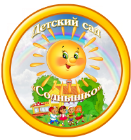  Публичный докладпо состоянию на 1 августа 2016 г.Адрес:  Калининградская область, Зеленоградский район п. Коврово, ул. Школьная ,117, http://detki-kovrovo.ruТелефон : 84015048538, kovrovo school@mail.ru2016 г.СОДЕРЖАНИЕI. Общие сведения об организацииII. Кадровое обеспечение учебного процессаIII. Образовательная деятельностьIV. Внутренняя система оценки качества образованияV. Система управления организацииVI. Материально - техническая базаI. Общие сведения об организацииМуниципальное автономное дошкольное образовательное учреждение - детский сад «Солнышко»  осуществляет свою деятельность в соответствии с Уставом  (регистрация 19 мая 2015 года), лицензией на право ведения  образовательной деятельности регистрационный номер: ДДО1910, серия, номер бланка: 39Л01 N 0000512 от 17.08.2015 года.Основной государственный регистрационный номер юридического лица (ОГРН) 1083925021355.Место нахождения учреждения: ул. Школьная 117, поселок Коврово, Зеленоградский район, Калининградская область, Россия, 238553.Адрес места осуществления образовательной деятельности: ул. Школьная 117, поселок Коврово, Зеленоградский район, Калининградская область, Россия, 238553Учредителем Учреждения является администрация муниципального образования «Зеленоградский район». Функции и полномочия учредителя Учреждения в соответствии с федеральными законами, законами Калининградской области, нормативными  правовыми актами муниципального образования «Зеленоградский район» осуществляет «Управление образования администрации муниципального образования «Зеленоградский район», именуемое в дальнейшем Учредитель. Место нахождения учредителя: 238530, Россия, Калининградская область, г. Зеленоградск, ул. Ленина, д.1Постановлением администрации МО «Зеленоградский городской округ» от 01.02.2016 года за детским садом закреплена территория,  состоящая из 25 поселков Зеленоградского района. В  2015-2016  учебном году детский сад посещают     102 воспитанника, проживающие на территории, закрепленной за детским садом. В учреждении функционируют  4 группы.Учреждение работает 5 дней в неделю:
Понедельник — Пятница с 8.00 до 18.00
Выходные дни: суббота, воскресенье, праздничные дни.Сведения  о  количестве  воспитанников  по  возрастным  группам представлены в таблице   Очереди в детский сад нет. По времени пребывания группы функционируют в режиме сокращенного дня(10-часового пребывания). С целью обеспечение доступности дошкольного образования   расширение сферы  услуг детского сада, удовлетворения запросов родителей, с 1 октября 2015 года в детском саду была организована работа  группы вечернего и утреннего пребывания (присмотр и уход).  Группа работает с 7-30 до 8-00 и с 18-00 до 18-30. Оплата за эти часы посещения составляет  17руб. 70 коп. в день. На конец года группу посещают 11 детей.II. Кадровое обеспечение учебного процессаМАДОУ детский сад «Солнышко»  полностью укомплектован  кадрами. Характеристика педагогического коллектива:  а) по уровню образованияВысшее педагогическое образование в 2015 – 2016 году имеют 7 педагогов.6) по стажу работы:  стаж работы до 10 лет – 4 педагогав) по квалификационным категориям:В 2016 году  три педагога аттестованы на первую квалификационную категорию, что составляет 38% от общего количества педагогов. Аттестованы все педагоги, кроме воспитателя Рязанцевой Л.А. (дата приема  на работу 22.04.2015 г), воспитателя Квеско Н.М. (дата приема  на работу 25.05.2015 г), воспитателя Здобновой Л.В. (дата приема  на работу 03.08.2015 г), музыкального руководителя Локотаевой  Н.Г. (дата приема на работу 04.08.2014 г.). Увеличение  количества  педагогов,  не  имеющих  квалификационной категории,  объясняется  приходом  новых  специалистов.г)  курсы повышения квалификацииЗаведующий Филиппова Н.Г. в 2015 году прошла курсы повышения квалификации АНО «Санкт – Петербургский центр дополнительного профессионального образования» Программа: «Теория, методика и образовательно-воспитательные технологии дошкольного образования» Тема: «Организация образовательного процесса в детском саду в условиях реализации ФГОС». Воспитатель Рязанцева Л.В. в 2015 году - профессиональная переподготовка: ФГАОУ ВПО Балтийский федеральный университет имени И. Канта «Актуальные вопросы дошкольного образования»; - курсы повышения квалификации 01.02.2016г. – 10.02.2016г. АНО «Санкт – Петербургский центр дополнительного профессионального образования» Программа: «Теория, методика и образовательно-воспитательные технологии дошкольного образования» Тема: «Организация образовательного процесса в детском саду в условиях реализации ФГОС». Воспитатель Квеско Н.М. в 2016 году - профессиональная переподготовка: ФГАОУ ВПО Балтийский федеральный университет имени И. Канта «Актуальные вопросы дошкольного образования»;- курсы повышения квалификации 01.02.2016г. – 10.02.2016г. АНО «Санкт – Петербургский центр дополнительного профессионального образования» Программа: «Теория, методика и образовательно-воспитательные технологии дошкольного образования» Тема: «Организация образовательного процесса в детском саду в условиях реализации ФГОС». Воспитатель Здобнова Л.В. в 2016 году - профессиональная переподготовка: ФГАОУ ВПО Балтийский федеральный университет имени И. Канта «Актуальные вопросы дошкольного образования»;- курсы повышения квалификации 2016 г. АНО «Санкт – Петербургский центр дополнительного профессионального образования» Программа: «Теория, методика и образовательно-воспитательные технологии дошкольного образования» Тема: «Организация образовательного процесса в детском саду в условиях реализации ФГОС». Музыкальный руководитель Локотаева Н.Г. в 2015 году прошла курсы повышения квалификации ГАУКО ДПО «Институт развития образования». Программа: «Формы и способы реализации ФГОС дошкольного образования».         Кроме того, педагоги детского сада освоили новый вид повышения  квалификации. Они дистанционно участвовали во всероссийских вебинарах, организованных издательствами «Учитель»,  «Дрофа» и другими организациями. Психолог,  Квеско Н.М., приняла участие в вебинаре «Готовность к школе и «зона ближайшего развития» будущего первоклассника в условиях ФГОС», воспитатель Богданова А.А.  – в  вебинаре    «Использование современных информационных технологий в образовательном пространстве ДОУ», заведующий Филиппова Н.Г.  – в вебинаре  «ФГОС дошкольного образования: современный подход к оценке качества дошкольного образования», воспитатели посещали семинары в  КОИРО, районные семинары для педагогов.д) количество работников, имеющих отличия:  Почетный работник Общего образования -1 . е)  численность педагогов всего:   -  8      Средний возраст -  40 лет. моложе 25 – 1;от 27 до 29 – 0;от 30 до 39 - 3;  от  40 до 49 - 2;  от 50 – 59 - 2;  старше 59 – 0.III. Образовательная деятельность Перечень  реализуемых образовательных программ в соответствии с лицензией: Образовательную деятельность детский сад осуществляет на основе Основной образовательной программы дошкольного образования.Нормативный срок освоения основной общеобразовательной программы — 5 лет
Уровень образования — дошкольное образование, форма обучения — очная
Содержание Программы включает совокупность образовательных областей, которые обеспечивают социальную ситуацию развития личности ребенка. Детский сад организует работу по следующим направлениям:
физическое развитие, социально-коммуникативное развитие, речевое развитие, художественно-эстетическое развитие, познавательное развитие.Программа реализуется на русском языке, обеспечивает развитие личности детей дошкольного возраста в различных видах общения и деятельности с учетом их возрастных, индивидуальных психологических физиологических особенностей.Программа направлена на создание условий развития дошкольников, открывающих возможности для позитивной социализации ребёнка, его всестороннего личностного развития, развития инициативы и творческих способностей на основе сотрудничества со взрослыми и сверстниками в соответствующих дошкольному возрасту видам деятельности. Программа включает обязательную часть 79% и часть, формируемую участниками образовательных отношений -21%.Работа коллектива была направлена на выполнение закона «Об образовании в Российской федерации»,   задач ФГОС ДО. Одной из задач ФГОС ДО является обеспечение равных возможностей для полноценного развития каждого ребенка в период дошкольного детства.  Стандарт ДО является основой для разработки образовательной программы дошкольного образования. Дошкольное образование в МАДОУ  осуществлялось в соответствии с ООП  ДО, которая разработана    с учетом программ «Детство» В.И. Логиновой,   «Развитие речи дошкольников» О.С Ушаковой, «Цветные ладошки» И.А.Лыковой, «Ладушки» И.М. Каплуновой, «Программа по физической культуре в детском саду»  ЛИ. Пензулаевой.  С целью приобщения воспитанников к техническому творчеству в программе дошкольного образования разработана технология  «LEGO  - конструирование и робототехника в ДОУ». Для 	расширения знаний о природных особенностях, биологическом разнообразии Калининградской области  в вариативную часть программы  включена региональная программа «Хранители природы» для детей  дошкольного возраста. Для  успешного выполнения ОП  ДОУ педагогами были использованы индивидуальные рабочие тетради: «Добро пожаловать в экологию» О.Воронкевич, «Математика – это интересно» З.Михайловой, «Раз словечко, два словечко», «Я начинаю считать» Е. Колесниковой.  Стандарт направлен на решение нескольких задач, среди которых красной нитью выделена задача: охрана и укрепление физического и психического здоровья детей, в том числе их эмоционального благополучия. С введением ФГОС ДО образование должно стать более безопасным, здоровьеформирующим, здоровьесберегающим. Эти направления стали главными в работе нашего коллектива. Группы здоровья детей2016 году  поступило в детский сад 36 детей со 2 группой здоровья.Часто болеющие дети 2014 году – 23 ребенка.         Часто болеющие дети 2015 году – 20 детей.      Часто болеющие дети 2016 году – 10 детей.      С целью расширения здоровьесберегающего пространства, на основании договора о сетевом взаимодействии и сотрудничестве с МАУДО Детско-юношеской спортивной школой «Янтарь»  г. Зеленоградска от 01.01.2015г. наши воспитанники   детского сада посещают бассейн в ДЮСШ «Янтарь» (ФОК Зеленоградск) под руководством  воспитателей   и инструктора по физической культуре  2 раза в неделю.  Занятия проходят под руководством тренера-инструктора. Количество детей посещающих бассейн – 18 человек.  Подвоз детей  в соответствии с договором осуществляет ДЮСШ «Янтарь»С 14 марта по 15 апреля 2016г. на базе  МАДОУ детского сада «Солнышко» п. Коврово, Зеленоградского района  работал мобильный стоматологический кабинет Городской детской стоматологической поликлиники, в соответствии с договором между нашими учреждениями об оказании стоматологической помощи. Прием вела врач-стоматолог    - Гунтовая Снежана Александровна, помогала ей администратор Иванова Наталья Николаевна.    Все воспитанники детского сада получили бесплатную стоматологическую помощь, кроме того эта услуга была предоставлена и детям всех сотрудников детского сада.   Медицинское обслуживание детей детского сада осуществляется фельдшером ФАП п. Коврово по договору с ЦРБ Зеленоградского района.Заключены договора:-Договор на медицинское обслуживание  воспитанников с Зеленоградской центральной районной больницей от 01.01.2015 г. -Договор № 77 от 30.03.2015г. на осуществление производственного контроля в детском саду с Главным врачом филиала ФБУЗ «Центр гигиены и  эпидемиологии в Калининградской  области   г. Зеленоградск».-договор №1 «О сетевом взаимодействии и сотрудничестве» от 01.01.2015г.В целях профилактики контагиозных гельминтозов (энтеробиоза) в    детском саду в  апреле 2016 года были обследованы все воспитанники детского сада.  Коллектив  детского сада уделяет особое внимание  профилактике заболеваний:-Проводятся противоэпидемические мероприятия   по профилактике гриппа и ОРЗ.  -Во всех группах имеются  облучатели бактерицидные «ДЕЗАР-4». -Контроль за нагрузками для переболевших детей и для детей.-В целях проффилактики вирусных инфекций во всех группах применяют оксолиновую мазь для носа.-Проводится фитонцидотерапия (лук, чеснок). -Проведена массовая иммунизация  сотрудников препаратом «Гриппол»-100%.   Проводится систематический контроль за санитарным состоянием и содержанием территории и всех помещений, соблюдением правил личной гигиены воспитанниками и персоналом. С целью осуществления производственного контроля в детском саду был заключен договор  с Главным врачом филиала ФБУЗ «Центр гигиены и  эпидемиологии в Калининградской  области   г. Зеленоградск».В мае 2016 года прошел месячник по педикулезу. В ходе этого месячника были  обследованы все  воспитанники на педикулез, проведены консультации для родителей, беседы с детьми.Оплата за детский сад.  Стоимость оплаты в месяц составляет 1 800  руб. (20 % от суммы содержания ребенка в детском саду)Содержание ребенка  в месяц в детском саду   - 8.782,83 рублей Количество льготников 15 детей оплачивают 50% от стоимости, так как из многодетных семей (семей  - 13).Получают компенсацию: всего 84 семьи (84 % от общего кол-ва).  Стоимость питания одного детодня: с 01.09.2015 по 31.12.2015	-  87,36р.с 01.01.2016 по 30.05.2016 - 91,93р.средняя за 2014-2015 учебный год  -89,65р.Осуществляется рекомендованный подход к организации детского питания. Учитывается объем, нормы порций согласно возрасту детей. Соблюдается калорийность и разнообразие всех блюд. Круглогодично используется йодированная соль. Осуществляется  дифференцированный подход к технологии приготовления пищи для ясельных групп.    Во всех группах есть питьевая вода бутылированая   для   потребления детьми в течение дня.   Осуществляется  контроль по соблюдению   норм выдачи и качеству готовой пищи. С работниками пищеблока проводится постоянная работа по соблюдению правил санэпидрежима.    Для детей проводится витаминотерапия:   витамин «С» в 3-е блюдо. Ведется учет витаминизации пищи. По результатам   анализа питания за 2016 уч. год дети получили продукты, согласно возрастным нормам в полном объеме.На заседании родительского клуба "Наш ребенок" выступала приглашенный воспитатель-логопед Логинова Анна Сергеевна с докладом по теме "Актуальные вопросы логопедии". Заседание проходило в форме семинара. Логопед осветила важные проблемы речевого развития дошкольников и неоспоримую роль родителей, их заинтересованности в формировании правильно поставленной речи. В соответствии с годовым планом работы проводились соревнования и спортивные праздники. В МАДОУ детский сад «Солнышко» с 19 по 25 января 2016 г. прошла спортивная неделя «Зимняя Олимпиада».   Победители были награждены грамотами. Спортивная команда воспитанников старшей группы участвовала в  районных соревнованиях «Веселые старты» в декабре 2015 года. Наши пловцы принимали участие в водном спортивном  празднике  «Нептун приглашает». С целью развития инициативы детей, выявление талантливых детей в области искусств  в детском саду прошел фестиваль «Юные таланты», посвященный 40-летнему юбилею детского сада. В большом актовом зале МАУП «Культура» п. Коврово дети выступали с номерами художественной самодеятельности в 5-ти номинациях, подготовленных совместно детским садом и родителями воспитанников. Все участники получили грамоты и призы. Педагоги и воспитанники ДОУ активно участвуют во  многих конкурсах и проектах, за что  были отмечены почетными грамотами и дипломами: - на федеральном уровне участие во втором интернет конкурсе «Крылатые фантазии» дети награждены свидетельствами участника Второго интернет-конкурса «Крылатые фантазии»; призер во втором интернет конкурсе «Крылатые фантазии» - Локотаева Елена (награждена дипломом победителя Второго интернет-конкурса «Крылатые фантазии»);- с 6 по 13 октября 2015 г.  в детском саду «Солнышко»    прошел конкурс: Поделки из солёного теста «ЗАЙКА НА ГРЯДКЕ».  Всего приняло участие  60 детей.  Победителям были вручены грамоты.- в конкурсе рисунков, посвященного Дню защитников отечества «На земле, в небесах и на море – заняли 2 место.Интересно и очень торжественно прошел утренник, посвященный празднику Великой Победы в мае 2016 года. Дети настолько проникновенно читали стихи и исполняли песни военных лет, что у   взрослых  появились слезы на глазах. Чтобы посеять и взрастить в детской  душе семена любви к природе родного края педагогический  коллектив с 2007 года  воспитанники МАДОУ детский сад «Солнышко»  реализует программу   «Хранители природы». За активное участие в программе экологического образования «Хранители природы» по направлению «Открываем мир природы» детский сад и педагоги  награждены дипломами. Ежегодно опыт работы по экологическим акциям, по программе Хранители природы «Крылья над Европой»; «Листопад»; «Поможем зимующим птицам»; «Первоцветы» размещен в Журнале «Хранители природы».  В 2016 году детский сад получил зеленый вымпел. Региональная награда «Зеленый Вымпел» вручается в знак признания особых заслуг по экологическому образованию, конкурс разработан на основе европейского проекта сети экошкол. 9 декабря 2015 года воспитанники подготовительной и старшей группы – Богданова Ангелина,  Локотаева Елена,  Сабан Владислав, Яковлев Кирилл, Морозов Арсений - приняли участие в районном интеллектуальном конкурсе «Умники и умницы», который проходил  в г. Зеленоградске.   По итогам игры команда «Любознашки» заняла 1-ое место в номинации «Юные любители природы».    В ДОУ идет реализация     технологии проектной деятельности в образовательный процесс. Метод проектов -  это особый механизм взаимодействия семьи и ДОУ. Проекты, реализуемые в детском саду:- Акция «Крылья над Европой». В нашем саду стало доброй традицией участие в Международных Днях наблюдений птиц, с привлечение родителей воспитанников, жителей поселка. В 2015 году всего   участвовало  - 198 участников. - Операция «Листопад». В проекте реализуются разные виды деятельности:  наблюдения, элементы игровых технологий, творческие задания, опыты, 2015 г. – 110 участников; отчет предоставлен в экологический центр.- Акция «Поможем зимующим птицам» на территории  детского сада мы разместили 20 кормушек, 2015 г. – 120 участников; отчет предоставлен в экологический центр.- Операция «Первоцветы». Основные наблюдения за первоцветами проходили на территории МАДОУ детского сада «Солнышко» во время прогулок по экологической тропинке,    2016 г. – 120 участников; отчет предоставлен в экологический центр.- Ежегодно в нашем саду проводится Акция «Посади свой тюльпан». Осенью 2015 года на клумбы  были высажены 250 луковиц тюльпанов.- Акция «Сбережем энергию – сохраним планету!» Кол-во воспитанников, принявших участие в акции – 97.Кол-во сотрудников, принявших участие в акции – 15.Кол-во местных жителей поселков – 125.Кол-во родителей воспитанников – 98.Всего участников акции – 335!!!- МАДОУ детский сад «Солнышко»  в 2016 году воспитанники подготовительной группы  заложили  «Аллею выпускников», ребята вместе с родителями и воспитателем посадили  три  различных кустов рододендрона – продолжили традицию детского сада.- Детский сад принял участие  в проекте «Весна идет!» – это международный проект, призванный способствовать интересу детей к природе и ее сохранению через наблюдения за приходом весны, организованный международной ассоциацией по охране птиц BirdLife International. - С 9 марта 2016 года началась реализация проекта «Огород на окошке». Дети проводят опыты – эксперименты, ведут уход за растениями: поливают, затеняют от яркого весеннего солнца; делают записи и зарисовки в дневниках наблюдений.- На участке детского сада создана оригинальная экологическая тропинка, которая состоит из 20 видов различных растений. Роль экскурсоводов по нашей тропинке выполняют воспитанники сада.- 30-31 мая 2016 г.  участвовал в экологической акции «Соловьиных вечерах – 2016 г. Участниками акции в 2016 г. стали  86 семей воспитанников нашего детского  сада. В рамках Проекта Министерства финансов Российской Федерации «Содействие повышению уровня финансовой грамотности населения и развитию финансового образования в Российской Федерации» с 14 по 20 марта 2016 года прошла вторая Всероссийская неделя финансовой грамотности для детей и молодёжи – крупнейшее мероприятие, направленное на повышение финансовой грамотности подрастающего поколения. Введение «ФГОС ДО» обязало нас создать образовательную модель, в основу которой вошли развивающие, игровые и информационно-коммуникативные технологии. В своей работе воспитатели используют современные информационные технологии: мультимедийный комплекс, состоящий из интерактивной доски, проектора и ноутбука; мультимедийные разработки; презентации; робототехнику; мультимедийное оборудование  «Animation studio»; детскую цифровую лабораторию "Наураша в стране Наурандии";  цифровой  микроскоп  «Bresser»; использует обучающие мультфильмы в тандеме с беседами («Уроки тётушки Совы», «Уроки весёлого светофора»); применяют следующие наглядно-дидактические пособия для работы на интерактивной доске.Для развития любознательности и познавательной мотивации в МАДОУ детском саду  «Солнышко»  есть робототехника, а также конструкторы ТИКО. Через освоение Лего-технологий  дети узнали основы современной робототехники с помощью конструкторов ЛЕГО WeDo и LEGO Mindstorms RCX.Они учатся  планировать и самостоятельно выполнять творческие задания, Применение этой технологии позволяет детям учиться, играя и обучаться в игре.В МАДОУ детском саду «Солнышко» было приобретено новое мультимедийное оборудование  «Animation studio». Воспитатели  и дети старшей группы создают свои мультфильмы, создают декорации, рисуют, лепят персонажей мультфильма; во время съемки – передвигают фигурки, и даже  озвучивают мультфильм сами. В МАДОУ детском саду «Солнышко» была  приобретена детская цифровая лаборатория "Наураша в стране Наурандии", с помощью которой ребенок получает бесценный опыт для дошкольника: ставить перед собой цель и достигать её, совершать при этом ошибки и находить правильное решение, взаимодействовать со сверстниками и взрослыми. Еще один  инструмент эффективного обучения в условиях ФГОС – это цифровой микроскоп. Любознательных малышей интересует определенно все: из чего состоят животные и растения, чем жжется крапива, почему одни листочки гладкие, а другие – пушистые, как стрекочет кузнечик, отчего помидор красный, а огурец – зеленый. И именно микроскоп даст возможность найти ответы на многие детские «почему».В этом учебном году мы продолжили  работу над  задачей воспитания у дошкольника интереса к чтению  через реализацию проекта «Издание книги». Воспитанники сами сочиняли сказки на экологический лад, с помощью воспитателей или родителей  записывали их, рисовали репродукции к ним. Воспитатели оформили  книги, а в старшей группе поставили спектакль по сказке и сняли анимационный мультфильм.Большое  внимание уделяется созданию условий для развития у детей эстетического отношения к окружающему миру, приобщения к миру искусства, развития у детей художественных способностей в разных видах изобразительной деятельности.  Педагоги создают условия для развития способностей детей в театрализованной деятельности, приобщают детей к мировой и национальной музыкальной культуре.        В соответствии с требованиями ФГОС  педагог-психолог детского сада Квеско Н.М. осуществляет психолого-педагогическое сопровождение образовательного процесса. В начале  года с детьми подготовительной  группы проводился психологический скрининг по определению готовности к обучению в школе, по  результатам диагностики был намечен план коррекционной работы с детьми.В течение года  проводилась как групповая, так и индивидуальная  работа с дошкольниками по решению выявленных проблем. Помощь оказывали и родителям проблемных детей: помогали им справиться со сложной ситуацией, консультировали по разным вопросам. На участке детского сада мы разработали несколько экологических площадок: «Огород», площадка «Теплица», площадка «Птичник», площадка «Водоем», площадка «Сад», площадка «Цветник».  Познавательная деятельность, организованная средствами экоплощадки, позволяет проводить обучение на природе или образование на открытом воздухе - это   актуальная образовательная технология, сочетающая разнообразные способы организации образовательного процесса в условиях природной и окружающей среды и обеспечивающая максимально возможное пребывание детей на свежем воздухе. На  участке детского сада   можно выучить  некоторые дорожные знаки на велодорожке, правила игры в шашки (напольными шашками) и т.д.Дополнительные образовательные услугиВ детском саду реализуются  дополнительные общеобразовательные программы дошкольного образования в соответствии с лицензией по направлениям: социально-педагогическая и художественно-эстетическая.Дополнительные общеобразовательные программы:75 воспитанников  занимаются по   дополнительным общеобразовательным программам дошкольного образования. Доход  за учебный год от оказания платных услуг составил 180 000 руб.Взаимодействие детского сада и семьи – одна из приоритетных задач детского сада. Введение ФГОС ДО обусловило понятие родителя как полноправного участника образовательного процесса, осуществляемого в детском саду.  В   детском саду реализуются программы, востребованные по результатам спроса на образовательные услуги: ребята изучают английский язык, занимаются легоконструированием, робототехникой, ритмикой, подготовкой к школе.  В детском саду проводится много разнообразных праздников и развлечений, все они проводятся не для родителей - наблюдателей, а с их привлечением, активным участием, чтобы они прочувствовали и прожили это мероприятие вместе с ребенком.Традиционно дети совместно с родителями участвуют в праздновании дня рождения детского сада: рисуют плакаты, готовят костюмы для выступлений, разучивают песни, стихи, разыгрывают сценки. В этом году состоялся фестиваль «Юные таланты», приуроченный к празднованию юбилея детского сада. Праздник никого не оставил равнодушным, зал был полон улыбок и то и дело взрывался аплодисментами.На начало и конец учебного года во всех группах прошли родительские собрания.На родительских собраниях воспитатели используют приемы из методики Н.М.Метеновой, позволяющие повысить интерес родителей и, соответственно, явку на родительские собрания, создать особый настрой на доброжелательный и откровенный деловой разговор. Воспитатели активно включают родителей в реализацию проектов, которые часто возникают по инициативе детей, таких например как «Моя родословная», «Семейные традиции», «Волшебница вода», «Огород на подоконнике» и многие другие.В работе с родителями педагоги активно внедряют наглядные формы работы (стенды, тематические фотовыставки, папки-передвижки и т.д.), которые позволяют повысить педагогическую информацию. Группы оснащены стендами «В мире мудрых мыслей», благодаря которым родители могут ознакомиться с высказываниями философов, известных теоретиков, великих людей.  Также родители  могут ознакомиться с полезной информацией, отчетами о проведенных тематических неделях, конкурсах, текущей информацией на официальном сайте детского сада detki-kovrovo.ru.  Традиционно в нашем детском саду устраиваются субботники, в которых родители принимают активное участие, приходят целыми семьями и прилагают все усилия для создания наилучших условий пребывания своих детей в детском саду. С целью установления более эффективного сотрудничества ДОУ и семьи в вопросах воспитания и обучения детей дошкольного возраста в детском саду функционирует родительский клуб «Наш ребенок». Проанализировав анкеты, заполненные родителями, мы выделили наиболее интересные темы и проводим встречи с родителями в форме круглого стола, лектория или беседы. На собраниях клуба родители делятся своим опытом в воспитании детей, задают интересующие вопросы, предлагают свои идеи. В спокойной и непринужденной обстановке 17 декабря 2015 года прошла первая встреча родительского клуба. В теплой дружеской атмосфере за чашкой горячего чая родители рассказывали о своих семейных традициях, совместном времяпрепровождении с детьми, обсуждали роль семейных традиций в воспитании детей, в игровой форме отвечали на вопросы, касающиеся воспитания детей. Воспитатель Рязанцева Л.В. познакомила участников круглого стола с традициями встречи Нового года в других странах мира, умело направляла ход беседы в нужное русло. Воспитатель Лебедева Н.А. рассказала о традициях своей семьи и продемонстрировала фотографии огромных снежных фигур, сделанных из снега всей семьей, веселые лица ряженых членов семьи после традиционного выступления в Новый год. Встреча была интересной и познавательной: участники встречи поделились своими «рецептами» взаимодействия с детьми, приметами, особенностями подготовки к празднику. В конце встречи родителям были вручены памятки «Заповеди семейного воспитания», консультации «Обучаемся, играя».   21 января 2016 года на заседании родительского клуба "Наш ребенок" выступала приглашенный воспитатель-логопед Логинова А.С. с докладом по теме "Актуальные вопросы логопедии". Заседание проходило в форме семинара. Логопед на высоком профессиональном уровне донесла грамотно подготовленное сообщение до своих слушателей, осветила важные проблемы речевого развития дошкольников и неоспоримую роль родителей, их заинтересованности в формировании правильно поставленной речи. Логинова А.С. представила интересную презентацию по теме, подробно ее прокомментировала и показала конкретные приемы коррекции речевой деятельности детей, среди которых выделила приемы формирования фонематического слуха, логопедические распевки, артикуляционную и дыхательную гимнастику, самомассаж, автоматизацию звуков. Родители задавали вопросы и были очень заинтересованы в дальнейшем сотрудничестве. Все участники семинара остались довольны встречей, получили массу полезной информации и рекомендаций.На третьем заседании родительского клуба «Наш ребенок» обсуждалась тема «Окружающая игровая среда ребенка, мультфильмы». Лебедева Н.А. провела интересную лекцию о пользе и вреде мультфильмов и определенных игрушек, правилах просмотра и особенностях их влияния на развитие ребенка. Родители познакомились с информацией об особенностях восприятия детьми разного возраста игровой среды и сюжета мультфильма. После выступления Лебедевой Н.А. воспитатель Богданова А.А. провела презентацию мультипликационного оборудования. Родителям были продемонстрированы уже готовые мультфильмы, созданные детьми, а затем они сами с удовольствием приняли участие в мастер-классе по созданию мультфильма «Колобок». В конце заседания родители получили памятки «Дети и мультфильмы». На Всероссийской неделе финансовой грамотности для родителей была организована встреча, которую проводили Главный бухгалтер Гейнрих Ю.Б. и приглашенный специалист из Сбербанка Астафьева М.С.. Мария рассказала о возможностях и удобстве использования кредитной карты и способах экономии с помощью нее, познакомила присутствующих с действующими предложениями Сбербанка, актуальными акциями и потребительскими кредитами. Информация, полученная в ходе заседания, оказалась очень интересна для участников родительского клуба.На базе детского сада функционирует консультативный пункт, в котором специалисты детского сада предоставляют родителям важную информацию, отвечают на интересующие вопросы. В виде консультаций, например, представлены такие темы, как «Подготовка ребенка к детскому саду: условие успешной адаптации», «Основные психологические новообразования раннего возраста. Кризис 3 лет», «Тревожные и застенчивые дети» и т.д.. Также информация предоставляется в виде вечеров вопросов-ответов, круглого стола, мастер – классов. Для обратной связи с родителями имеется «Книга отзывов». В конце учебного года в рамках мониторинга качества образования проводится оценка родительской удовлетворенности и образовательных запросов семьи (в виде анкет и бесед) в соответствии с Положением о системе внутренней оценки качества дошкольного образования. Родители детского сада участвовали в конкурсе сочинений «Я и мой ребенок», одно из которых вышло призером на районном уровне.Таким образом, активное взаимодействие родителей, воспитателей и специалистов детского сада позволяет родителям решить важные вопросы воспитания своих детей, установить доверительные детско-родительские отношения, взглянуть на возможности и индивидуальные особенности своего ребенка по-новому, развить его таланты, творческие и другие способности.Проведение анкетирования родителей воспитанников по  теме  "Оценка удовлетворенности родителей качеством дошкольного образования" показало:  родители воспитанников дали  высокую оценку деятельности МАДОУ детского сада «Солнышко».     Все показатели  равны  наивысшему балу, кроме показателя  «в детском саду созданы условия для физического развития и укрепления здоровья ребёнка». Этот показатель   не набрал высоко балла в связи с отсутствием спортивного зала в детском саду.    Выпускники МАДОУ детского сада «Солнышко» идут в МАОУ «СОШ города Зеленоградска», Прогимназия Вектор МАОУ ООШ города Зеленоградска, МАОУ ООШ п. Мельниково, МАОУ «Средняя общеобразовательная школа п. Романово».VII. Внутренняя система оценки качества образованияУчебный план программы на 2015-2016 год выполнен.Стандарт ДО включает в себя требования к условиям реализации Программы Требования к условиям реализации основной образовательной программы дошкольного образования  включают требования к психолого-педагогическим, кадровым, материально-техническим и финансовым условиям реализации Программы, а также к развивающей предметно-пространственной среде. С целью повышения качества реализации программы дошкольного образования, реализации  требований  ФГОС ДО  к  структуре,  условиям  и  целевым ориентирам основной образовательной программы дошкольной организации, обеспечения объективной экспертизы деятельности  детского сада в процессе оценки качества программы дошкольного образования, задания  ориентиров  педагогам  в  их  профессиональной  деятельности  и перспектив развития  организации в 2016 году было разработано положение о системе внутренней оценки качества дошкольного образования. Внутренняя оценка качества   дошкольного образования в  организации  проводилась в мае 2016 года в соответствии с приказом по МАДОУ детскому саду «Солнышко»  № 43 от 12 мая 2016 года  на основании положения о системе внутренней оценки качества дошкольного образования и осуществлялась  по следующим разделам:- оценка  качества    психолого-педагогических  условий  реализации основной образовательной программы по   направлениям, конкретизирующим пять образовательных областей Программы в соответствии с ФГОС ДО;    -оценку развивающей предметно-пространственной среды;- оценку материально-технического и финансового обеспечения программы;  - оценку кадровых условий;  -оценку родительской удовлетворенности и образовательных запросов семьи. Психолого-педагогические условия реализации основной образовательной программы   МАДОУ детского сада   «Солнышко»  являются одними из важнейших условий. Результаты мониторинга оценки качества дошкольного образования показали:1.ООПДО МАДОУ детского сада «Солнышко» соответствует требованиям действующих нормативных правовых документов.2.Соответствие условий реализации ООПДО требованиям действующих нормативных правовых документов.3. Уровень развития интегративных качеств воспитанников МАДОУ детского сада соответствует возрастным характеристикам интегративных качеств. Проведение анкетирования родителей воспитанников "Оценка удовлетворенности родителей качеством дошкольного образования" показало: родители воспитанников дали высокую оценку деятельности МАДОУ детского сада «Солнышко».VIII. Система управления организацииУправление Учреждением осуществляется в соответствии с законом Российской Федерации «Об образовании», Федеральным законом «Об автономных учреждениях», приказом от 30 августа 2013 г. N 1014 «Об утверждении порядка организации и осуществления образовательной деятельности по основным общеобразовательным программам дошкольного образования», иными законодательными актами Российской Федерации и настоящим Уставом. Управление Учреждением строится на принципах единоначалия и самоуправления, обеспечивающих государственно-общественный характер управления Учреждением.Органами самоуправления Учреждения являются собрание трудового коллектива, педагогический совет, Наблюдательный совет. Их полномочия установлены соответствующими Положениями.IX. Материально-техническая базаОрганизованная в МАДОУ детский сад «Солнышко» предметно-развивающая среда инициирует познавательную и творческую активность детей,  предоставляет ребенку свободу выбора форм активности, обеспечивает содержание разных форм детской деятельности, безопасна и комфорта, соответствует интересам, потребностям и возможностям каждого ребенка, обеспечивает гармоничное отношение ребенка с окружающим миром. Она  состоит из различных центров активности (мастерских, исследовательских площадок, библиотечек, игровых и т.д.) в течение дня в режиме дня есть время, когда дети могут выбирать пространство активности по своему желанию.Предметно-пространственная развивающая среда соответствует возрастным возможностям детей, обеспечивает условия для разных видов деятельности и реализации образовательной Программы, обеспечивает условия для охраны и укрепления здоровья детей. Элементы предметно-пространственной среды соответствуют требованиям по обеспечению надежности и безопасности их использования, обеспечивают условия для развития игровой и познавательно-исследовательской деятельности, художественно - эстетического развития детей. В 2015-2016 году было приобретено оборудование  на сумму  47.153,00 руб.Затраты на благоустройство территории, ремонтные работы   в 2015 -2016 учебном году составили 585471,25.   В 2016 году в детском саду были проведены работы по замене крыши здания.Для обеспечения педагогического процесса было приобретено в 2015 -2016 году оборудования на сумму 221361,99 рублей.Для пополнения библиотечек групп в детском саду  были приобретены красочные познавательные детские энциклопедии и другая литература  на сумму: 37.408,01 рублей   Уровень материально-технического обеспечения детского сада соответствует нормам санитарно-эпидемиологических правил и нормативов, правилам пожарной безопасности и электробезопасности, правилам  охраны здоровья воспитанников и охраны труда работников Организации. Учреждение имеет полный комплект программ, технологий и  методик. Обеспечивает в полном объеме выполнение нормативных затрат на оказание услуг по реализации основной общеобразовательной программы, показателей Плана финансово-хозяйственной деятельности на  текущий год в области оказания дополнительных платных услуг, выполнение  целевых показателей достижения средней заработной платы педагогических работников  Организации согласно «дорожной карте».В детском саду созданы условия для обеспечения безопасности жизни детей в здании и на прилегающей территории. Безопасность предметно-пространственной среды предполагает соответствие всех ее элементов требованиям по обеспечению надежности и безопасности их использования.  Систематически отслеживается: состояние мебели в группах, освещенность в групповых комнатах  и кабинетах, санитарное состояние всех помещений ДОУ и его территории, соблюдение режимных моментов, организация двигательного режима.Ежеквартально проходят учения по эвакуации детей в случае чрезвычайных ситуаций, инструктажи с работниками по охране жизни и здоровья детей,  с  детьми - по соблюдению  правил пребывания в детском саду во время различных режимных моментов.Территория ДОУ освещена, подъездные пути закрыты. Разработан паспорт  безопасности мест массового пребывания людей.  Установлено 7 камер наружного видеонаблюдения,   Имеется кнопка тревожной сигнализации, сигнал которой выведен на пульт, телефон, автоматическая пожарная сигнализация, пропускной режим. Выполнено много мероприятий для противопожарной безопасности детей и сотрудников.1.В детском саду  имеется  пожарная  сигнализация.  2.Со всеми сотрудниками  проводятся  инструктажи по обеспечению  пожарной безопасности   под роспись в журнале.3.	Организована практическая отработка действий персонала при возникновении пожара и других чрезвычайных ситуаций 21.04.2016 г.4.	В детском саду имеется стенд по пожарной безопасности. В уголке для родителей вывешена информация о телефонах пожарных, о правилах пожарной безопасности, безопасности использования электроприборов, пиротехнических изделий, гирлянд и другой праздничной атрибутики, а также порядке действий при обнаружении пожара.5.	На сайте МАДОУ детского сада «Солнышко» http://detki-kovrovo.ru/ размещена консультация для родителей «О правилах пожарной безопасности, безопасности использования электроприборов, пиротехнических изделий, гирлянд и другой праздничной атрибутики, а также порядке действий при обнаружении пожара».6.Совместно с   ФГУП «Охрана» МВД России    осуществлена проверка исправности    системы оповещения - «тревожная кнопка». Затраты на противопожарную безопасность составили 44366,40 рублейЗатраты на охрану труда составили  53141 рубль.На  мероприятия по противодействию угрозам терроризма потрачено 6800 рублей.    Для защиты воспитанников и сотрудников от опасностей, возникающих при введении военных действий, а также при возникновении чрезвычайных ситуаций  природного  и техногенного характера, заключен договор от 10 марта 2015г. с МАУ «Культура» МО «Ковровское сельское поселение», расположенного по адресу п. Коврово, ул. Балтийская 53 (200м от здания детского сада) о предоставлении помещения актового зала Дома культуры для укрытия воспитанников и сотрудников детского сада «Солнышко» на случай ЧС и военного времени. Таким образом, подводя итоги вышесказанному, можно заключить, развивающая предметно-пространственная образовательная среда нашего ДОУ направлена на создание социальной ситуации развития для участников образовательных отношений, включая создание образовательной среды и гарантирует охрану и укрепление физического и психического здоровья детей; обеспечивает их эмоциональное благополучие; способствует профессиональному развитию педагогических работников; создает условия для развивающего вариативного дошкольного образования; обеспечивает открытость дошкольного образования; создает условия для участия родителей в образовательной деятельности. И создавая благоприятную среду развития для наших детей, мы хотим видеть их еще и такими: овладевшими основными культурными способами деятельности, обладающих установкой положительного отношения к миру, развитым воображением, умеющих выражать свои мысли, любознательных, выносливых и физически развитых.Выводы по качеству работы детского сада:     качество  образовательной деятельности и подготовки воспитанников   в МАДОУ детском саду «Солнышко»  соответствует  Федеральным  государственным образовательным стандартам.Поставленные задачи достигнуты в процессе осуществления разнообразных видов деятельности: игровой, коммуникативной, трудовой, чтения, познавательно-исследовательской, продуктивной и музыкально-художественной. Реализуя образовательную программу дошкольного образования в  детском саду в соответствии с ФГОС, коллектив нашего детского сада   старался создать условия развития детей, которые бы открыли возможности для их позитивной социализации, личностного развития, развития инициативы и творческих способностей на основе сотрудничества со взрослыми и сверстниками. В своей работе мы делали акцент на формирование и сохранение физического и эмоционального здоровья ребенка.  Организована эффективная кадровая политика, позволяющая реализовать ФГОС ДО. Методическая работа в ДОУ в целом оптимальна и эффективна.Деятельность всего детского сада находится на достаточно высоком уровне.На фоне достигнутых успехов в   работе детского сада, нами были выявлены следующие проблемы: 1.Не удается снизить уровень заболеваемости детей.2.Воспитателям нужно научиться «читать» детей и больше времени уделять индивидуальным потребностям и особенностям детей.3. Для выполнения стандарта ДО  необходимо искать   формы сетевого сотрудничества по реализации в полном объеме задач физического развития.Задачи на новый учебный год:1.Продолжить работу по сохранению и укреплению здоровья воспитанников.2. Развивать речь детей средствами игровых технологий в условиях реализации ФГОС ДО.3.Совершенствовать методическую работу с педагогами детского сада.4. Продолжить совместную работу детского сада и семьи по проектно-творческой деятельностиЗаведующая                                                                                                     Филиппова Н.Г.№ п/пВозрастная группаКол-во группКол-во детейраннего возраста121младшая127старшая124подготовительная  - средняя130ИтогоИтого4102 2015-2016 год 2015-2016 год 2015-2016 год 2015-2016 год 2015-2016 год 2015-2016 годКатегорияспециалистовКоличество Высшее%Среднееспециальное%Воспитатели, инструктор по физической культуре, психолог муз.руководитель,заведующая511113111171229Всего97782221-3 года4-10 лет10- 20 лет21-30 летСвыше 30 лет223-2Работники с высшей категорией С I квалификационной категорией Соответствие занимаемой должности-32№п/пОсновные и дополнительные общеобразовательные программыОсновные и дополнительные общеобразовательные программыОсновные и дополнительные общеобразовательные программыОсновные и дополнительные общеобразовательные программы№п/пВид образовательной программы (основная, дополнительная)Уровень (ступень) образовательной программыНаименование образовательной программыНормативный срок освоения123451основнаядошкольное образованиеОсновная образовательная программа дошкольного образования5 лет 2дополнительная-Общеразвивающая программа социально-педагогической направленности «По дороге к школе для детей 5- ти - 6 - ти  лет» 1 год3дополнительная -Общеразвивающая программа социально-педагогической направленности «По дороге к школе для детей 6- ти - 7 - ти  лет»1 год4дополнительная -Общеразвивающая программа художественной направленности «Театральные фантазии для детей 3-х-4-х лет» 1 год5дополнительная -Общеразвивающая программа художественной направленности «Театральные фантазии для детей 4-х-5-х лет» 1 год6дополнительная -Общеразвивающая программа художественной направленности «Английский в детском саду для детей 4-х-5-ти лет»1 год7дополнительная -Общеразвивающая программа художественной направленности «Английский в детском саду для детей 5-х-6-ти лет»1 год8дополнительная -Общеразвивающая программа художественной направленности «Английский в детском саду для детей 6-х-7-ти лет»1 год9дополнительная -Общеразвивающая программа художественной направленности «Ритмика для детей 3 -х-4-х лет»1 год10дополнительная -Общеразвивающая программа художественной направленности «Ритмика для детей 4 -х-5-х лет»1 годГодКоличество детейI группа здоровьяII группа здоровьяIII группа здоровья2014103831912015978215120161026536120%43  семьи50%32 человек70%9 человек«По дороге к школе»«Театральные фантазии»«Программа  по ритмике для детей дошкольного возраста»«Английский в детском саду» №п/пНаименование доп. платной образовательной услуги Кол-возанятийв месяцФИОпедагогаГруппа,возрастКол-водетейСтоимость 1 занятия,Руб.1По дороге к школе  8 Ульянец Л.Г. Подготовительная, старшая27702.«Золотой ключик»4Советникова Е.П.Средняя- младшая39703.«Английский в детском саду»8Здобнова Л.Ф.Подготовительнаястаршая33804Ритмика 4Лиснякова Л.Н.Средняя- младшая3670